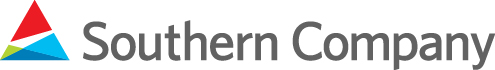 Southern Company Transmission Billing Dispute Identification QuestionnaireToday's Date: 	TSR aRef: Company Name: Contact Name:  	Title: Phone:  		E-mail: Please be as specific as possible when describing the item in dispute and reasoning below:Is this a new or an existing dispute? What is the nature of the dispute (charge, revenue, etc.)? Date of service(s): Do you feel a calculation error has been made on your invoice? What is the specific nature of the dispute? What are the reasons the dispute is being initiated? Counterparties? (If applicable): Please attach any additional documentation to this Identification Questionnaire  Form.Remite form and related documentation to Will Bonner, Contract Analyst at transbill@southernco.com.